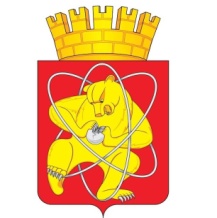 Городской округ «Закрытое административно – территориальное образование  Железногорск Красноярского края»АДМИНИСТРАЦИЯ ЗАТО г. ЖЕЛЕЗНОГОРСКПОСТАНОВЛЕНИЕ15.06.2023                                                                                                             1143г. ЖелезногорскО внесении изменений в постановление Администрации ЗАТО 
г. Железногорск от 01.02.2021 № 226 «Об утверждении порядка определения объема и условий предоставления из бюджета ЗАТО Железногорск субсидий на иные цели муниципальным бюджетным и автономным учреждениям в отрасли физической культуры и спорта на территории ЗАТО Железногорск»В соответствии с абзацем четвертым пункта 1 статьи 78.1 Бюджетного кодекса Российской Федерации, постановлением Правительства Российской Федерации от 22.02.2020 № 203 «Об общих требованиях к нормативным правовым актам и муниципальным правовым актам, устанавливающим порядок определения объема и условия предоставления бюджетным и автономным учреждениям субсидий на иные цели», руководствуясь Уставом ЗАТО Железногорск, ПОСТАНОВЛЯЮ:  Внести в постановление Администрации ЗАТО г. Железногорск от 01.02.2021 № 226 «Об утверждении порядка определения объема и условий предоставления из бюджета ЗАТО Железногорск субсидий на иные цели муниципальным бюджетным и автономным учреждениям в отрасли физической культуры и спорта на территории ЗАТО Железногорск» следующие изменения:1.1. Пункт 1.3 раздела 1. «Общие положения» приложения изложить в новой редакции:«1.3. Субсидии предоставляются учреждениям в рамках муниципальной программы «Развитие физической культуры и спорта» в пределах лимитов бюджетных обязательств, доведенных Администрации ЗАТО г. Железногорск, как получателю средств бюджета ЗАТО Железногорск предусмотренных на предоставление субсидий, в соответствии с настоящим порядком на соответствующий финансовый год и плановый период в следующих целях:1.3.1. Организации оказания медицинской помощи лицам, занимающимся физической культурой и спортом.1.3.2. Расходы на модернизацию и укрепление материально - технической базы муниципальных физкультурно-спортивных организаций и муниципальных образовательных организаций, осуществляющих деятельность в области физической культуры и спорта. 1.3.3. Расходы на поддержку физкультурно-спортивных клубов по месту жительства.1.3.4. Расходы на устройство плоскостных спортивных сооружений в сельской местности.1.3.5. Расходы на приобретение специализированных транспортных средств для перевозки инвалидов, спортивного оборудования, инвентаря, экипировки для занятий физической культурой и спортом лиц с ограниченными возможностями здоровья и инвалидов в муниципальных физкультурно-спортивных организациях.1.3.6. Расходы на выполнение требований федеральных стандартов спортивной подготовки.1.3.7. Расходы на развитие детско-юношеского спорта.».1.2. Пункт 1.4 раздела 1. «Общие положения» приложения исключить.1.3. Раздел 2. «Условия и порядок предоставления субсидий» приложения изложить в новой редакции:«2. Условия и порядок предоставления субсидий2.1. Для получения субсидий, указанных в пункте 1.3 настоящего порядка, учреждение представляет в Администрацию ЗАТО г. Железногорск на бумажном носителе посредством почтового  отправления и (или) лично по адресу: 662971 Красноярский край, ЗАТО Железногорск, г. Железногорск, ул. 22 партсъезда, д. 21 следующие документы, подписанные руководителем учреждения (уполномоченным им лицом):- справку по состоянию на 1-е число месяца, предшествующего месяцу, в котором планируется принятие решения о предоставлении субсидии, подтверждающую отсутствие у учреждения неисполненной обязанности по уплате налогов, сборов, страховых взносов, пеней, штрафов, процентов, подлежащих уплате в соответствии с законодательством Российской Федерации о налогах и сборах;- справку об отсутствии у учреждения по состоянию на 1-е число месяца, предшествующего месяцу, в котором планируется принятие решения о предоставлении субсидии, просроченной задолженности по возврату в бюджет ЗАТО Железногорск субсидий, бюджетных инвестиций, предоставленных в соответствии с иными правовыми актами;- справку о погашении задолженности по судебным актам, вступившим в законную силу, исполнительным документам, а также об отсутствии задолженности по иным случаям, установленным действующим законодательством, нормативными правовыми актами, по состоянию на 1-е число месяца, предшествующего месяцу, в котором планируется принятие решения о предоставлении целевой субсидии;- заявку на получение субсидии (с указанием аналитического кода, структура которого утверждена Распоряжением Финансового управления Администрации ЗАТО г. Железногорск от 12.09.2014 № 46 «Об утверждении структуры аналитических кодов для учета операций со средствами субсидий, полученных в соответствии с абзацем вторым пункта 1 статьи 78.1 и пунктом 1 статьи 78.2 Бюджетного кодекса Российской Федерации»);- пояснительную записку, содержащую обоснование необходимости осуществления соответствующих расходов;- расчет-обоснование сумм субсидии, в том числе предварительную смету на выполнение соответствующих работ (оказание услуг), проведение мероприятий, приобретение имущества (за исключением недвижимого имущества), а также предложения поставщиков (подрядчиков, исполнителей), статистические данные и (или) иную информацию.2.2. Для получения субсидий, указанных в подпункте 1.3.1 настоящего порядка, учреждение дополнительно к документам, указанным в п. 2.1 представляет в Администрацию ЗАТО г. Железногорск следующие документы:- информацию о количестве физических лиц, занимающихся физической культурой и спортом с указанием этапов спортивной подготовки, периодичность оказания проведения медицинской помощи указанным лицам, коммерческое предложение поставщиков (подрядчиков, исполнителей) и обоснования начальной (максимальной) цены контракта.2.3. Для получения субсидий, указанных в подпункте 1.3.2 настоящего порядка, учреждение дополнительно к документам, указанным в п. 2.1 представляет в Администрацию ЗАТО г. Железногорск следующие документы:- локально-сметный расчет на планируемые работы по обустройству существующего плоскостного сооружения – комплексная площадка для подвижных игр в составе хоккейного корта.2.4. Для получения субсидий, указанных в подпункте 1.3.3 настоящего порядка, учреждение дополнительно к документам, указанным в п. 2.1 представляет в Администрацию ЗАТО г. Железногорск следующие документы:- примерный перечень и расчет обоснование суммы субсидии,  приобретаемого оборудования и (или) инвентаря, в случае приобретения оборудования и (или) инвентаря в соответствии с приказом Госкомспорта России от 26.05.2003 № 345 «Об утверждении «Табеля оснащения спортивных сооружений массового пользования спортивным оборудованием и инвентарем», иного оборудования и (или) инвентаря, а также спортивной экипировки в соответствии с перечнем, утвержденным министерством спорта Красноярского края (далее – Министерство);- информацию о приобретаемой наградной продукции для проведения физкультурно-спортивных мероприятий, включенных в календарный план физкультурно-спортивных клубов по месту жительства, в соответствии с перечнем, утвержденным Министерством.2.5. Для получения субсидий, указанных в подпункте 1.3.4 настоящего порядка, учреждение дополнительно к документам, указанным в п. 2.1 представляет в Администрацию ЗАТО г. Железногорск следующие документы:- локально-сметный расчет на планируемые работы по устройству плоскостных спортивных сооружений в сельской местности: комплексная площадка для подвижных игр.2.6. Для получения субсидий, указанных в подпункте 1.3.5 настоящего порядка, учреждение дополнительно к документам, указанным в п. 2.1 представляет в Администрацию ЗАТО г. Железногорск следующие документы:- примерный перечень и расчет обоснование суммы субсидии, в случае приобретения специализированного транспортного средства для перевозки инвалидов, оборудовании, инвентаря и (или) экипировки для занятий физической культурой и спортом лиц с ограниченными возможностями здоровья и инвалидов в учреждении в соответствии с приказом Госкомспорта России от 26.05.2003 № 345 «Об утверждении “Табеля оснащения спортивных сооружений массового пользования спортивным оборудованием и инвентарем”», приказом Росспорта от 21.06.2006 № 386 «Об утверждении “Табеля оснащения спортивных сооружений массового пользования спортивным оборудованием и инвентарем по видам спорта среди инвалидов”», а также иного спортивного оборудования, инвентаря, экипировки для занятий физической культурой и спортом лиц с ограниченными возможностями здоровья и инвалидов в организациях в соответствии с перечнем, утвержденным Министерством.2.7. Для получения субсидий, указанных в пункте 1.3.6 настоящего порядка, учреждение дополнительно к документам, указанным в п. 2.1 представляет в Администрацию ЗАТО г. Железногорск следующие документы:- примерный перечень спортивных соревнований и учебно - тренировочных мероприятий, калькуляцию транспортных расходов, в случае обеспечения проезда лиц, проходящих спортивную подготовку в учреждении, и сопровождающих лиц к месту проведения спортивных соревнований и учебно - тренировочных мероприятий и обратно;- информацию о количестве лиц, проходящих спортивную подготовку в учреждении, и сопровождающих лиц и расчет обоснование суммы субсидии, в случае обеспечения питания и проживания лиц, проходящих спортивную подготовку, и сопровождающих лиц в период проведения спортивных соревнований и учебно - тренировочных мероприятий;- примерный перечень и расчет обоснование суммы субсидии приобретаемого оборудования, спортивного инвентаря и экипировки, в случае приобретения оборудования, спортивного инвентаря и экипировки, необходимых для прохождения спортивной подготовки в учреждении в соответствии с федеральными стандартами спортивной подготовки.2.8. Для получения субсидий, указанных в пункте 1.3.7 настоящего порядка, учреждение дополнительно к документам, указанным в п. 2.1 представляет в Администрацию ЗАТО г. Железногорск следующие документы:- примерный перечень спортивных соревнований и учебно -тренировочных мероприятий, калькуляцию транспортных расходов, в случае обеспечения проезда лиц, проходящих спортивную подготовку по базовым видам спорта, и сопровождающих лиц к месту проведения спортивных соревнований и учебно - тренировочных мероприятий и обратно;- информацию о количестве лиц, проходящих спортивную подготовку, и сопровождающих лиц, расчет обоснование суммы субсидии, в случае обеспечения питания и проживания лиц, проходящих спортивную подготовку по базовым видам спорта, и сопровождающих лиц в период проведения спортивных соревнований и учебно - тренировочных мероприятий;- примерный перечень и расчет обоснование суммы субсидии приобретаемого оборудования, спортивного инвентаря и экипировки, в случае приобретения оборудования, спортивного инвентаря и экипировки, необходимых для прохождения спортивной подготовки в соответствии с федеральными стандартами спортивной подготовки по базовым видам спорта; - информацию о количестве лиц, проходящих спортивную подготовку, периодичность оказания проведения медицинской помощи указанным лицам и расчет обоснование суммы субсидии, в случае обеспечения осуществления медицинского обеспечения лиц, проходящих спортивную подготовку, в том числе систематического медицинского контроля.2.9. Требования, которым должно соответствовать учреждение на первое число месяца, предшествующего месяцу, в котором планируется принятие решения о предоставлении субсидии на иные цели:2.9.1. У учреждения отсутствует неисполненная обязанность по уплате налогов, сборов, страховых взносов, пеней, штрафов, процентов, подлежащих уплате в соответствии с законодательством Российской Федерации о налогах и сборах.2.9.2. У учреждения отсутствует просроченная задолженность по возврату в бюджет ЗАТО Железногорск субсидий, бюджетных инвестиций, предоставленных, в том числе в соответствии с иными правовыми актами.2.9.3. Учреждение не находится в процессе реорганизации, ликвидации, его деятельность не приостановлена в порядке, предусмотренном законодательством Российской Федерации.2.9.4. Учреждение не получает средства из бюджета ЗАТО Железногорск в соответствии с иными нормативными правовыми актами на цели, указанные в пункте 1.3 настоящего порядка.2.10. Требования, указанные в пункте 2.9 настоящего порядка, не применяются в случае предоставления субсидий на осуществление мероприятий по реорганизации или ликвидации учреждения, предотвращение аварийной (чрезвычайной) ситуации, ликвидацию последствий и осуществление восстановительных работ в случае наступления аварийной (чрезвычайной) ситуации, погашение задолженности по судебным актам, вступившим в законную силу, исполнительным документам, реализации ограничительных мер, направленных на предотвращение распространения заболевания, представляющего опасность для окружающих, эпидемией (пандемией), а также иных случаев, установленных федеральными законами, нормативными правовыми актами Правительства Российской Федерации, Правительства Красноярского края, муниципальными правовыми актами ЗАТО Железногорск.2.11. Со дня поступления документов, представленных учреждением в соответствии с пунктами 2.1 - 2.8 настоящего порядка, Социальный отдел Администрации ЗАТО г. Железногорск в течение 10 рабочих дней рассматривает их, проверяет полноту и достоверность содержащихся в них сведений и осуществляет подготовку решения. Решение оформляется постановлением Администрации ЗАТО г. Железногорск.2.12. Основанием отказа в предоставлении субсидии является:2.12.1. Несоответствие представленных учреждением документов требованиям, установленным пунктами 2.1 - 2.8 настоящего порядка.2.12.2. Непредставление (представление не в полном объеме) учреждением документов в соответствии с пунктами 2.1 - 2.8 настоящего порядка.2.12.3. Недостоверность информации, содержащейся в документах, представленных учреждением.2.12.4. Отсутствие необходимого объема лимитов бюджетных обязательств на предоставление субсидий.2.13. При условии устранения замечаний, явившихся основанием для отказа, учреждение вправе повторно представить в Администрацию ЗАТО 
г. Железногорск документы, предусмотренные пунктами 2.1 - 2.8 настоящего порядка.2.14. В случае принятия решения о предоставлении субсидий, предусмотренных пунктом 1.3 настоящего порядка Социальный отдел Администрации ЗАТО г. Железногорск в течение 3 рабочих дней, следующих за днем принятия решения о предоставлении субсидии, направляет в учреждение проект соглашения о предоставлении субсидии между Администрацией ЗАТО г. Железногорск и учреждением в соответствии с типовой формой, утвержденной распоряжением Финансового управления Администрации ЗАТО г. Железногорск от 15.12.2020  № 48 «Об утверждении типовой формы соглашения о предоставлении из бюджета ЗАТО Железногорск   муниципальному   бюджетному  и  автономному   учреждению субсидии на иные цели» (далее – проект соглашения) в двух экземплярах для подписания.Учреждение в течение 3 рабочих дней, следующих за днем получения проекта соглашения, осуществляет подписание двух его экземпляров и представляет в Администрацию ЗАТО г. Железногорск для подписания.Два экземпляра соглашения подписываются Администрацией ЗАТО 
г. Железногорск в течение 3 рабочих дней с даты поступления в Администрацию ЗАТО г. Железногорск подписанных учреждением экземпляров соглашения и в этот же срок один экземпляр подписанного Администрацией ЗАТО г. Железногорск соглашения направляется учреждению.2.15. Перечисление субсидии осуществляется в установленном порядке на лицевой счет, открытый учреждению в Управлении федерального казначейства по Красноярскому краю, согласно графику перечисления субсидии в соответствии с соглашением.2.16. Размер субсидии, установленной в соглашении и указанной в подпункте 1.3.1 настоящего порядка, определяется в соответствии с приказом Министерства здравоохранения  России от 23.10.2020 № 1144н «Об утверждении порядка организации оказания медицинской помощи лицам, занимающимся физической культурой и спортом (в том числе при подготовке и проведении физкультурных мероприятий и спортивных мероприятий), включая порядок медицинского осмотра лиц, желающих пройти спортивную подготовку, заниматься физической культурой и спортом в организациях и (или) выполнить нормативы испытаний (тестов) Всероссийского физкультурно-спортивного комплекса «”Готов к труду и обороне” (ГТО)” и форм медицинских заключений о допуске к участию физкультурных и спортивных мероприятиях» и складывается исходя из количества физических лиц, занимающихся физической культурой и спортом на разных этапах спортивной подготовки, периодичность оказания медицинской помощи указанным лицам и стоимости, определяемой на основании не менее чем трех представленных коммерческих предложений поставщиков и обоснования начальной (максимальной) цены контракта.Результатом предоставления субсидии является количество лиц, занимающихся физической культурой и спортом, которым оказана медицинская помощь.2.17. Размер субсидии, установленной в соглашении и указанной в подпункте 1.3.2 настоящего порядка, определяется на основании документов, представленных учреждением согласно пункта 2.3 настоящего порядка, в пределах фактически выделенного объема бюджетных средств по конкретному мероприятию муниципальной программы ЗАТО Железногорск.Результатом предоставления субсидии является обустройство существующего плоскостного спортивного сооружения: комплексная площадка для подвижных игр в составе хоккейного корта.2.18. Размер субсидии, установленной в соглашении и указанной в подпункте 1.3.3 настоящего порядка, определяется на основании примерного перечня и расчета обоснования суммы субсидии приобретаемого оборудования и (или) инвентаря, наградной продукции.Результатом предоставления субсидии является прирост доли граждан в учреждении, систематически занимающихся физической культурой и спортом, в общей численности занимающихся в учреждении.2.19. Размер субсидии, установленной в соглашении и указанной в подпункте 1.3.4 настоящего порядка, определяется на основании документов, представленных учреждением согласно пункта 2.5 настоящего порядка, в пределах фактически выделенного объема бюджетных средств по конкретному мероприятию муниципальной программы ЗАТО Железногорск.Результатом предоставления субсидии является устройство одного плоскостного спортивного сооружения в сельской местности: комплексная площадка для подвижных игр.2.20. Размер субсидии, установленной в соглашении и указанный в пункте 1.3.5 настоящего порядка определяется на основании перечня и расчета обоснования суммы субсидии приобретения не более одного специализированного транспортного средства для перевозки инвалидов, спортивного оборудования, инвентаря, экипировки для занятий физической культурой и спортом лиц с ограниченными возможностями здоровья и инвалидов в учреждении, а также иного спортивного оборудования, инвентаря, экипировки для занятий физической культурой и спортом лиц с ограниченными возможностями здоровья и инвалидов в учреждении в соответствии с перечнем, утвержденным Министерством.Результатом предоставления субсидии является прирост доли лиц с ограниченными возможностями здоровья и инвалидов, систематически занимающихся физической культурой и спортом в учреждении, в общей численности данной категории граждан в учреждении. 2.21. Размер субсидии, установленной в соглашении и указанный в пункте 1.3.6 настоящего порядка, определяется:- на основании примерного перечня спортивных соревнований и учебно - тренировочных мероприятий, калькуляции транспортных расходов, в случае обеспечения проезда лиц, проходящих спортивную подготовку, и сопровождающих лиц к месту проведения спортивных соревнований и учебно - тренировочных мероприятий и обратно.- исходя из планируемого количества лиц и стоимости питания и расчета обоснования суммы субсидии, в случае обеспечения питанием и проживанием лиц, проходящих спортивную подготовку, и сопровождающих лиц в период проведения спортивных соревнований и учебно - тренировочных мероприятий.- на основании примерного перечня приобретаемого оборудования, спортивного инвентаря и экипировки, расчета обоснования суммы субсидии, в случае приобретения оборудования, спортивного инвентаря и экипировки, необходимых для прохождения спортивной подготовки в соответствии с федеральными стандартами спортивной подготовки по базовым видам спорта. Результатом предоставления субсидии является доля лиц, занимающихся физической культурой и спортом по программам спортивной подготовки в учреждениях на 31 декабря года предоставления субсидии в общем количестве занимающихся в учреждениях на 31 декабря года предоставления субсидии.2.22. Размер субсидии, установленной в соглашении и указанной в пункте 1.3.7 настоящего порядка, определяется:- на основании примерного перечня лиц, калькуляции транспортных расходов, в случае обеспечения проезда лиц, проходящих спортивную подготовку по базовым видам спорта, и сопровождающих лиц к месту проведения спортивных соревнований и тренировочных мероприятий и обратно.- исходя из планируемого количества лиц и стоимости питания, расчет обоснования суммы субсидии, в случае обеспечения питанием и проживанием лиц, проходящих спортивную подготовку по базовым видам спорта, и сопровождающих лиц в период проведения спортивных соревнований и тренировочных мероприятий.- на основании примерного перечня и расчета обоснования суммы субсидии приобретаемого оборудования, спортивного инвентаря и экипировки, с указанием стоимости, определяемой на основании не менее чем трех представленных коммерческих предложений поставщиков и обоснования начальной (максимальной) цены контракта (договора), в случае приобретения оборудования, спортивного инвентаря и экипировки, необходимых для прохождения спортивной подготовки в соответствии с федеральными стандартами спортивной подготовки по базовым видам спорта- исходя из планируемого количества лиц, периодичности оказания проведения медицинской помощи указанным лицам и расчета обоснования суммы субсидии, в случае обеспечения осуществления медицинского обеспечения лиц, проходящих спортивную подготовку, в том числе систематического медицинского контроля.Результатом предоставления субсидии является доля лиц, занимающихся физической культурой и спортом по программам спортивной подготовки в учреждениях на 31 декабря года предоставления субсидии в общем количестве занимающихся в учреждениях на 31 декабря года предоставления субсидии.2.23. Изменение размера и (или) направления расходов с целью которых предоставлялась субсидия в течение финансового года осуществляется на основании направляемых учреждением в Администрацию ЗАТО г. Железногорск документов в соответствии с пунктом 2.1 настоящего порядка.При условии отсутствия у учреждения в течение текущего финансового года потребности в средствах, выделенных в полном объеме на иные цели, не связанные с финансовым обеспечением выполнения муниципального задания на оказание муниципальных услуг (выполнение работ), уменьшение размера субсидии осуществляется путем заключения дополнительного соглашения к соглашению о предоставлении субсидии и при предоставлении учреждением в Администрацию ЗАТО г. Железногорск финансово-экономического обоснования необходимых изменений в срок до конца текущего финансового года.».1.4. Пункт 3.1 раздела 3 приложения к Постановлению изложить в следующей редакции:«3.1. Отчет о достижении результатов, указанных в пункте 2.16 - 2.22 Порядка, отчет о реализации плана мероприятий по достижении результатов предоставления субсидии, иных показателей (при их установлении) и отчет об осуществлении расходов, источником финансового обеспечения которых является субсидия, согласованный главным распорядителем ежеквартально в срок до 10 числа месяца, следующего за отчетным кварталом, предоставляется муниципальными учреждениями отраслевым (функциональным) органам, структурным подразделениям или специалистам Администрации ЗАТО 
г. Железногорск, обеспечивающим исполнение полномочий Администрации ЗАТО г. Железногорск по решению вопросов местного значения в отраслевых сферах деятельности. Отчетность представляется по формам, указанным в приложениях № 1, № 2 и № 3 к настоящему Порядку.Администрация ЗАТО г. Железногорск вправе устанавливать в Соглашении дополнительные формы представления учреждениям отчетности и сроки их представления.».1.5. Приложение к Постановлению дополнить приложением № 3 согласно приложению к настоящему Постановлению.2. Управлению внутреннего контроля Администрации ЗАТО г. Железногорск (В.Г. Винокурова) довести до сведения населения настоящее постановление через газету «Город и горожане».3. Отделу общественных связей Администрации  ЗАТО г. Железногорск    
(И.С. Архипова) разместить настоящее постановление на официальном сайте Администрации ЗАТО г. Железногорск в информационно-телекоммуникационной сети «Интернет».4. Контроль над исполнением настоящего постановления возложить на исполняющего обязанности заместителя Главы ЗАТО г. Железногорск по социальным вопросам Ю.А. Грудинину.5. Настоящее постановление вступает в  силу  после его официального опубликования и распространяется на правоотношения, возникшие с 02.05.2023.Глава ЗАТО г. Железногорск				            	       Д.М. ЧернятинОтчето реализации плана мероприятий по достижению результатовпредоставления Субсидии <1>Руководитель (уполномоченное лицо) ___________  ___________________  ___________________                                                                        (должность)       (подпись)             (расшифровка   подписи)Исполнитель           ___________  ___________________  ___________________                                      (должность)  (фамилия, инициалы)       (телефон)"__" ________ 20__ г.<1> Показатели отчета формируются на основании информации о результатах предоставления Субсидии, контрольных точках, срок достижения плановых значений которых наступил на отчетную дату, включая результаты предоставления Субсидии, контрольные точки, плановые значения которых планировались к достижению в прошлых отчетных периодах, а также результатах предоставления Субсидии, контрольных точках, срок достижения которых запланирован в течение трех месяцев, следующих за отчетным периодом.<2> Указываются 13 - 17 разряды кода классификации расходов бюджета в соответствии с Соглашением.<3> Указываются реквизиты Соглашения.<4> При представлении уточненного отчета указывается номер корректировки (например, "1", "2", "3", "...").<5> Показатели граф 1 - 3 формируются на основании показателей граф 1 - 3, указанных в Плане мероприятий по достижению результатов предоставления Субсидии (приложение к Соглашению).<6> Указываются в соответствии с плановыми значениями, установленными в графе 4 Плана  мероприятий по достижению результатов предоставления Субсидии (приложение к Соглашению).<7> Указывается фактически достигнутое значение результата предоставления Субсидии и контрольных точек, установленных в графе 1.<8> Указывается отклонение фактически достигнутого значения результата предоставления Субсидии и контрольных точек, установленных в графе 1, от планового значения, указанного в графе 4, срок достижения по которым на соответствующую отчетную дату наступил.<9> Указываются в соответствии с плановыми датами, установленными в графе 5 Плана мероприятий по достижению результатов предоставления Субсидии (приложение к Соглашению)..<10> Указывается срок достижения результата предоставления Субсидии, контрольной точки, указанных в графе 1. В случае, если значение результата предоставления Субсидии, контрольной точки, установленное в графе 4, в отчетном периоде не достигнуто (достигнуто частично), указывается прогнозный срок достижения установленного значения.<11> Указывается причина отклонения от планового значения, в случае если на установленную дату плановое значение результата предоставления Субсидии, контрольной точки фактически не достигнуто.<12> Указывается наименование результата предоставления Субсидии.<13> Указывается наименование контрольной точки, дата достижения которой наступила в отчетном периоде.<14> Указывается наименование контрольной точки, достижение которой запланировано в течение трех месяцев, следующих за отчетным периодом.Приложение к постановлению Администрации ЗАТО 
г. Железногорск от 15.06.2023 № 1143Приложение № 3  к Порядку определения объема и условий предоставления из бюджета ЗАТО Железногорск субсидий на иные цели муниципальным бюджетным и автономным учреждениям в отрасли физической культуры и спорта на территории ЗАТО ЖелезногорскКОДЫпо состоянию на 1 _______ 20__ г.ДатаНаименование Учрежденияпо Сводному рееструНаименование Учредителяпо Сводному рееструНаименование муниципальной программыНаименование субсидиипо БК <2>Номер соглашения <3>Дата соглашения <3>Вид документа(первичный - "0", уточненный - "1", "2", "3", "...") <4>Результат предоставления Субсидии, контрольные точки <5>Единица измерения <5>Единица измерения <5>ЗначениеЗначениеЗначениеСрок достижения (дд.мм.гггг.)Срок достижения (дд.мм.гггг.)Причина отклонения <11>наименованиенаименованиекод по ОКЕИплановое <6>фактическое <7>прогнозное <8>плановый <9>фактический (прогнозный) <10>Причина отклонения <11>1234567810Результат предоставления Субсидии <12>контрольные точки отчетного периода <13>в том числе:контрольные точки планового периода <14>в том числе:Результат предоставления Субсидии <12>контрольные точки отчетного периода <13>в том числе:контрольные точки планового периода <14>в том числе: